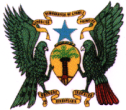 República Democrática          de São Tomé e Príncipe(Unidade – Disciplina – Trabalho)MINISTÉRIO DO PLANEAMENTO, FINANÇAS E ECONOMIA AZULAgência Fiduciária de Administração de ProjetosProjeto Reforço das Capacidades Institucionais(P 162129)Specific Procurement NoticeCountry:DEMOCRATIC REPUBLIC OF SAO TOME AND PRINCIPEName of Project: INSTITUTIONAL CAPACITY BUILDING PROJECTContract Title:Acquisition of hardware and third-party software (main site and D/R)to host the CRCGrant No.: IDA-D 3080RFB No.: 84/G/PRCI/2021The Democratic Republic of Sao Tome and Principe has received financing in the amount of U S$ 16,000,000 equivalents from the World Bank toward the cost of the Power Sector Recovery Project, and intends to apply part of the proceeds toward payments under the contract for Acquisition of hardware and third-party software (main site and D/R) to host the CRC.The AgênciaFiduciária e Administração de Projetos(AFAP) now invites sealed Bids from eligible Bidders Acquisition of hardware and third-party software (main site and D/R) to host the CRC.Bidding will be conducted through international competitive procurement using a Request for Bids (RFB) as specified in the World Bank’s “Procurement Regulations for IPF Borrowers” November 2020(“Procurement Regulations”), and is open to all eligible Bidders as defined in the Procurement Regulations. Interested eligible Bidders may obtain further information from AgênciaFiduciáriade  Administração de Projetos (AFAP), Mr. Alberto Leal, afap2@yahoo.com.br , and inspect the bidding document during office hours :08:00 to 12h00 and 14h30 to 17:00 hours local time at the address given bellow: Edifício do AfrilandFirstBank, 2º Andar,AvenidaKwameNkrumah, C.P. 1029 , São Tomé , SãoTomé e PríncipeBids must be delivered to the address below on or before Mai 31, at 15: 00 hours’ local time. Electronic Bidding will be permitted. Late Bids will be rejected. Bids will be publicly opened in the presence of the Bidders’ designated representatives and anyone who chooses to attend at the address below on Mai 31, at15: 00 hours’ local time.All Bids must be accompanied by a Bid Securing Declaration.Attention is drawn to the Procurement Regulations requiring the Borrower to disclose information on the successful bidder’s beneficial ownership, as part of the Contract Award Notice, using the Beneficial Ownership Disclosure Form as included in the bidding document.The address(es) referred to above is(are): Agência Fiduciária de Administração de Projetos(AFAP)Attention: Alberto Leal, Managing Director AFAPC.P. 1029 
Edifício do AfrilandFirstBank, 2º Andar,
Avenida KwameNkrumahSão Tomé SãoTomé e PríncipeTel. + (239) 222 5 2 05E-mail:  afap2@yahoo.com.br